Aanvraagformulier verlof – Onstwedde per leerling in te vullen door ouder/verzorger voor 8.15 uur inleveren bij de balie (W. Scheper) wenselijk minimaal 2 dagen voor de verlofdatum aanvragen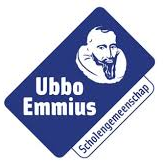 Naam leerling: …..								Klas: …………Naam leerling: …..								Klas: …………VerlofperiodeDag / datum verlof: ………………..Er wordt verlof aangevraagd voor de volgende uren*: 1e uur	 3e uur	 5e uur	 7e uur		 hele dag 2e uur	 4e uur	 6e uur	 8e uur		 specifieke tijd: ………* Graag aanvinken wat van toepassing isVerlofperiodeDag / datum verlof: ………………..Er wordt verlof aangevraagd voor de volgende uren*: 1e uur	 3e uur	 5e uur	 7e uur		 hele dag 2e uur	 4e uur	 6e uur	 8e uur		 specifieke tijd: ………* Graag aanvinken wat van toepassing isReden verlofDe reden voor afwezigheid is*: Bezoek huisarts (AM)			 Bruiloft (AF) Bezoek ziekenhuis/specialist (AM)	 Begrafenis/crematie (AF) Bezoek tandarts (AM)			 Beleef of meeloop dag vervolg opleiding (AV) Bezoek orthodontist (AM)			 Sport (met nadere toelichting) (AG) Anders, nl. ………* Graag aanvinken wat van toepassing isReden verlofDe reden voor afwezigheid is*: Bezoek huisarts (AM)			 Bruiloft (AF) Bezoek ziekenhuis/specialist (AM)	 Begrafenis/crematie (AF) Bezoek tandarts (AM)			 Beleef of meeloop dag vervolg opleiding (AV) Bezoek orthodontist (AM)			 Sport (met nadere toelichting) (AG) Anders, nl. ………* Graag aanvinken wat van toepassing isAfhandelingDatum aanvraag verlof: ………..		Naam ouder/verzorger: …………………….                             Handtekening: …………………………………………..AfhandelingDatum aanvraag verlof: ………..		Naam ouder/verzorger: …………………….                             Handtekening: …………………………………………..